International Early Learning Study (IELS) 2018Main StudyOMB# 1850-0936 v.5Appendix DInstrumentsNational Center for Education Statistics (NCES)U.S. Department of EducationInstitute of Education SciencesWashington, DCJune 2018This appendix contains the final IELS main study national versions of the parent and teacher questionnaires, as well as the field test version of the Spanish parent questionnaire. The final main study Spanish parent questionnaire will be submitted to OMB as a change request by mid-August 2018.Table of ContentsIELS Parent Questionnaire (English-language version)	2IELS Teacher Questionnaire	18IELS Parent Questionnaire (Spanish -language version)	27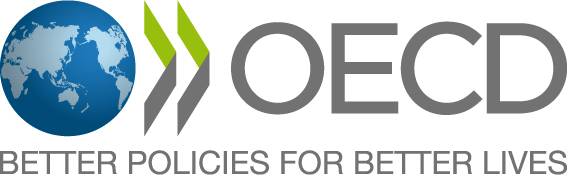 International Early Learning StudyPARENT QUESTIONNAIREMAIN STUDY: PAPER VERSIONThe National Center for Education Statistics is authorized to conduct this study under the Education Sciences Reform Act of 2002 (ESRA 2002, 20 U.S.C. §9543). All of the information you provide may only be used for statistical purposes and may not be disclosed, or used, in identifiable form for any other purpose except as required by law (20 U.S.C. §9573 and 6 U.S.C. §151). Individuals are never identified in any reports. All reported statistics refer to the U.S. as a whole or to national subgroups. According to the Paperwork Reduction Act of 1995, no persons are required to respond to a collection of information unless such collection displays a valid OMB control number. The valid OMB control number for this voluntary survey is 1850-0936. The time required to complete this survey is estimated to average 30 minutes per response, including the time to review instructions, search existing data resources, gather the data needed, and complete and review the survey. If you have any comments concerning the accuracy of the time estimate, suggestions for improving this survey, or any comments or concerns regarding the status of your individual submission of this survey, please write to: International Early Learning Study (IELS), National Center for Education Statistics, Potomac Center Plaza, 550 12th Street, SW, Washington, DC 20202OMB No. 1850-0936, Approval Expires 08/31/2021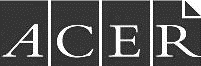 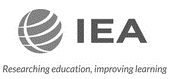 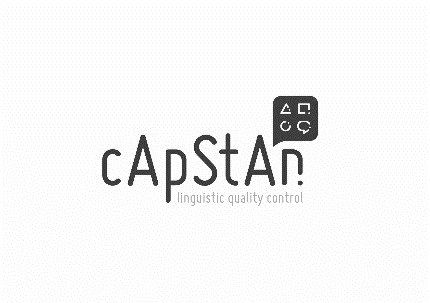 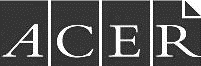 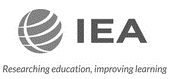 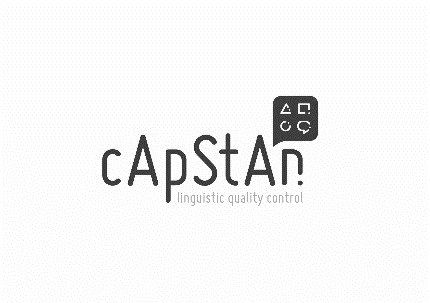 The International Early Learning Study 
PARENT QUESTIONNAIREYour child’s school has agreed to participate in the International Early Learning Study (IELS), an educational research project sponsored by the Organization for Economic Cooperation and Development (OECD) and conducted by the National Center for Education Statistics (NCES) of the U.S. Department of Education in the United States. IELS measures a range of early learning skills and competencies in children 5 to 6 years old. IELS is working with schools, preschools, and child care settings across several countries in order to help improve the educational outcomes of children at this critical developmental stage of life.A number of randomly selected children in the school your child attends have been asked to participate in this study, along with randomly selected children in other schools or centers in the United States and other OECD countries.  The children will directly participate by completing some fun activities on a tablet, and we are also asking their parents or legal guardians to complete a questionnaire. This is the person who lives with the child and knows about his/her behavior, personality, and daily care arrangements. If two people equally consider themselves the main caregiver, please jointly complete this questionnaire.Your responses will be combined with responses from other parents to calculate totals and averages. All of the information you provide may only be used for statistical purposes and may not be disclosed, or used, in identifiable form for any other purpose except as required by law (20 U.S.C. §9573 and 6 U.S.C. §151).This questionnaire should be completed by the child’s parent or current legal guardian, or jointly by both parents, or legal guardians.PLEASE READ THESE INSTRUCTIONS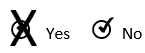 Use black pen when completing this form.If a mistake is made, correct it this way:  Leave answer circles blank if you cannot or do not wish to respond. There are no “right” or “wrong” answers. Please answer each question as best as you can.When you have completed this questionnaire, please put the questionnaire in the pre-paid, pre-addressed business reply envelope and mail to Westat, the company conducting the study for the U.S. Department of Education.Please answer all the questions thinking about yourself and the child named on the front page of this questionnaire.Section A: 
About your childP01P02Section B: 
Activities outside of the homeThe following question asks about your child’s normal routine in most weeks (e.g. not school vacation or summer). We call this a “typical week.” Please do not count things that happen sometimes or that are not part of your child’s regular routine. If your child attends services, programs or activities on a biweekly schedule where each week is different, please use a weekly average.  Section C: 
Activities in the homeSection D: 
About you and your familyFor the purposes of this questionnaire, Parent/Legal guardian 1 and Parent/Legal guardian 2 are the main people who are most knowledgeable about the behavior, personality, and daily care arrangements of the study child. Parent/Legal guardian 1 and Parent/Legal guardian 2 may not necessarily live with the child. Please only choose one person for Parent/Legal guardian 1 and one person for Parent/Legal guardian 2 and apply these consistently throughout this section.Thank you for taking the time to fill in this form.When you have completed this questionnaire, please put the questionnaire in the pre-paid, pre-addressed business reply envelope and mail to Westat.International Early Learning StudyTEACHER 
QUESTIONNAIREMAIN STUDY: PAPER VERSIONThe National Center for Education Statistics is authorized to conduct this study under the Education Sciences Reform Act of 2002 (ESRA 2002, 20 U.S.C. §9543). All of the information you provide may only be used for statistical purposes and may not be disclosed, or used, in identifiable form for any other purpose except as required by law (20 U.S.C. §9573 and 6 U.S.C. §151). Individuals are never identified in any reports. All reported statistics refer to the U.S. as a whole or to national subgroups.According to the Paperwork Reduction Act of 1995, no persons are required to respond to a collection of information unless such collection displays a valid OMB control number. The valid OMB control number for this voluntary survey is 1850-0936. The time required to complete this survey is estimated to average 23 minutes per response, including the time to review instructions, search existing data resources, gather the data needed, and complete and review the survey. If you have any comments concerning the accuracy of the time estimate, suggestions for improving this survey, or any comments or concerns regarding the status of your individual submission of this survey, please write to: International Early Learning Study (IELS), National Center for Education Statistics, Potomac Center Plaza, 550 12th Street, SW, Washington, DC 20202. OMB No. 1850-0936, Approval Expires 08/31/2021The International Early Learning Study 
TEACHER QUESTIONNAIREYour school has agreed to participate in the International Early Learning Study (IELS), an educational research project sponsored by the Organization for Economic Cooperation and Development (OECD) and conducted by the National Center for Education Statistics (NCES) of the U.S. Department of Education in the United States. IELS measures a range of early learning skills and competencies in children 5 to 6 years old. IELS is working with schools, preschools, and child care settings across several countries in order to help improve the educational outcomes of children at this critical developmental stage of life.A number of randomly selected children in your school have been asked to participate in this study, along with randomly selected children in other schools or centers in the United States and other OECD countries. The children will directly participate by completing some fun activities on a tablet, and we are also asking their teacher to complete a questionnaire.  Your perspective provides valuable information for the study. Ideally, you should have known each participating child for at least one month and be able to provide responses about their behavior and learning, while in your care. Your responses will be combined with responses from other teachers to calculate totals and averages. All of the information you provide may only be used for statistical purposes and may not be disclosed, or used, in identifiable form for any other purpose except as required by law (20 U.S.C. §9573 and 6 U.S.C. §151).If you have any questions or want more information about IELS you can contact the IELS help desk: Phone: 1-855-299-1398Email: IELSHelp@westat.comThis questionnaire should be completed by the classroom teacher who best knows the child.PLEASE READ THESE INSTRUCTIONSPlease complete SECTION A (about you) only once, and then as many of the SECTION B forms (about a child) assigned to you.Use black pen when completing this form.If a mistake is made, correct it this way:  Leave answer circles blank if you cannot or do not wish to respond. There are no “right” or “wrong” answers. Please answer each question as best as you can.When you have finished, please staple your Section A form and your Section B forms together.When you have completed the questionnaires assigned to you, please put the questionnaires in the pre-paid, pre-addressed business reply envelope and mail to Westat, the company conducting the study for the U.S. Department of Education.Section A: 
About youSA01Section B: 
About this child Please fill out this form with regard to the named child. It is important that you are the staff person who best knows this child. If this is not you, then please inform the IELS school coordinator at your school.Thank you for taking the time to fill in this form.When you have completed this questionnaire, please put the questionnaire in the pre-paid, pre-addressed business reply envelope and mail to Westat.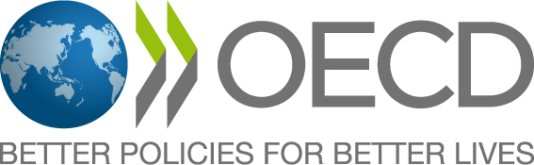 Estudio Internacional del Aprendizaje TempranoENCUESTA PARA PADRESENCUESTA DE ENSAYO: VERSIÓN EN PAPELEstudio Internacional del Aprendizaje Temprano y el Bienestar del Niño
ENCUESTA PARA PADRESLa escuela de su niño o niña ha aceptado participar en el Estudio Internacional del Aprendizaje Temprano (IELS por sus siglas en inglés), un proyecto de investigación sobre educación patrocinado por la OECD (Organización para la Cooperación Económica y el Desarrollo). El Centro Nacional de Estadísticas de la Educación del Departamento de Educación de los Estados Unidos está llevando a cabo el estudio. IELS mide una variedad de destrezas y capacidades del aprendizaje temprano en niños de 5 a 6 años de edad. IELS está trabajando con escuelas, centros preescolares y lugares de cuidado de niños en varios países para ayudar a mejorar el desempeño educativo de los niños en esta etapa de la vida crucial para su desarrollo.Un grupo de niños seleccionados al azar en la escuela de su niño han sido invitados a participar en este estudio junto a niños escogidos al azar en otras escuelas o centros infantiles en los Estados Unidos y otros países que pertenecen a la OECD. Los niños participarán directamente completando algunas actividades divertidas en una tableta. También les estamos pidiendo a los padres o tutores legales que completen una encuesta. La debe completar la persona que vive con el niño y está informada sobre su comportamiento, personalidad y los arreglos diarios para su cuidado. Si hay dos personas que se consideran a cargo del niño por igual, por favor completen juntos esta encuesta.El Centro Nacional para Estadísticas de la Educación está autorizado a realizar este estudio bajo el Acta de la Reforma de las Ciencias de la Educación de 2002 (ESRA 2002, 20 U.S.C. §9543). Toda la información que usted proporcione puede usarse únicamente para propósitos estadísticos y no puede divulgarse ni usarse de manera que permita identificar a los participantes para ningún otro propósito, a menos que así lo exija la ley (20 U.S.C. §9573 and 6 U.S.C. §151). Nunca se identifica a ningún individuo en los informes. Todas las estadísticas que se reporten se referirán a los Estados Unidos en su totalidad o a subgrupos del país.Según el Acta de Reducción del Papeleo de 1995, ninguna persona está obligada a responder a un pedido de información si ese pedido no tiene a la vista un número válido de control de OMB. El número válido de control de OMB para esta encuesta voluntaria es 1850-0936. Se calcula que el tiempo que lleva completar esta encuesta son en promedio unos 30 minutos por respuesta, incluyendo el tiempo necesario para revisar las instrucciones, buscar en fuentes de datos existentes, juntar los datos necesarios, y completar y revisar la encuesta. Si usted tiene comentarios acerca de la precisión del cálculo de tiempo, tiene sugerencias para mejorar esta encuesta, o tiene cualquier comentario o inquietud acerca del estatus de sus respuestas a esta encuesta, por favor envíelos a: International Early Learning Study (IELS), National Center for Education Statistics, Potomac Center Plaza, 550 12th Street, SW, Washington, DC 20202.Esta encuesta debe ser completada por el padre, madre o el actual tutor legal del niño(a), o por ambos padres o tutores legales en conjunto.POR FAVOR LEA ESTAS INSTRUCCIONESUse un bolígrafo/pluma negra al llenar estaencuesta.Si comete un error, corríjalo de esta forma:Deje el círculo de la respuesta en blanco si nopuede o no desea responder.No hay respuestas correctas ni incorrectas. Por favor conteste cada pregunta lo mejor que pueda.Cuando haya terminado esta encuesta, por favor póngala en el sobre pre-pagado que ya tiene la dirección de Westat y envíelo por correo. Por favor, al responder las preguntas piense en usted y el niño o niña cuyo nombre aparece en la primera página de esta encuesta.Sección A:Sobre su niño o niñaP01P02Sección B:
Actividades afuera del hogarLas siguientes preguntas tratan sobre la participación de su niño o niña en educación temprana. Si asistió a un lugar de cuidado y educación temprana a la edad indicada en cada pregunta, por favor seleccione la cantidad aproximada de horas que asistió la mayor parte del tiempo. Las siguientes preguntas tratan sobre la rutina normal de su niño o niña casi todas las semanas (por ejemplo, no durante las vacaciones escolares ni en el verano). A esto le llamamos una ´semana típica.´ Por favor no cuente las cosas que pasan a veces o que no son parte de la rutina regular de su niño o niña. Si su niño o niña asiste a servicios, programas o actividades que siguen un horario para cada quincena donde cada semana es diferente, por favor use un promedio semanal.Sección C:
Actividades en el HogarSección D:
Sobre usted y su familiaPara fines de esta encuesta, vamos a llamar a las personas principales que más saben sobre el comportamiento, la personalidad y los arreglos necesarios para el cuidado diario del niño(a) en que estamos enfocando en este estudio: Padre/Madre/Tutor 1 y Padre/Madre/Tutor 2. No es necesario que Padre/Madre/Tutor 1 y Padre/Madre/Tutor 2 vivan con el niño(a).Por favor elija solo a una persona como Padre/Madre/Tutor 1 y a otra persona como Padre/Madre/Tutor 2 y piense siempre en ellos mismos a lo largo de esta sección.34. ¿Cuál de las siguientes opciones lo/la describe mejor a usted?(Marque una sola respuesta.)Soy hispano(a) o latino(a).No soy hispano(a) o latino(a).35. ¿Cuál de estas opciones describe mejor su raza?(Puede marcar más de una respuesta.)BlancaNegra o afro americanaAsiáticaIndígena de las Américas o nativa de AlaskaNativa de Hawái o de otras islas del Pacífico36. ¿Cuál de las siguientes opciones describe mejor a este niño o niña?(Marque una sola respuesta.)Soy hispano(a) o latino(a).No soy hispano(a) o latino(a).37. ¿Cuál de estas opciones describe mejor la raza de este niño o niña?(Puede marcar más de una respuesta.)BlancaNegra o afro americanaAsiáticaIndígena de las Américas o nativa de AlaskaNativa de Hawái o de otras islas del PacíficoGracias por el tiempo que dedicó a llenar esta encuesta.Cuando haya terminado este cuestionario, por favor póngalo en el sobre pre-pagado y pre-dirigido y envíelo por correo a1Is your child female or male?  Check only one circle. Female1Male222On what day was your child born? (MM/DD/YY)	3Does your child …Does your child …Does your child …P03 Please check one circle for each line, in response to your child’s capacity in English.YesNoa)Draw inferences about how a character felt or what might happen next after listening to a story?	12b)Speak using multiple sentences (at least three) to explain something that has happened to him/her?	12c)Recognize  the sounds of words that rhyme?	12d)Sort a group of objects by shape, size or color?	12e)Identify at least three different shapes (e.g. triangle, circle, square)?	12f)Count to 20 out loud correctly?	12g)Count in multiples (e.g. in steps of 2, 5 or 10)?	12h)Recognize numbers up to 20 in familiar contexts (e.g. at the supermarket)?	12i)Do simple addition using objects?	124How often does your child use a desktop or laptop computer, tablet device, or a smartphone?How often does your child use a desktop or laptop computer, tablet device, or a smartphone?P04Check only one circle.Never or hardly ever	1At least once a month, but not every week	2At least once a week, but not every day 	3Every day	45How is your child developing in these areas?Much less than averageSomewhat less than average Average Somewhat more than averageMuch more than averageP05Please check one circle for each line.Much less than averageSomewhat less than average Average Somewhat more than averageMuch more than averagea)Social skills  (e.g. adapts, cooperates, is responsible)	12345b)Emotional skills (e.g. controls emotions)	12345c)Trust ( e.g. trusts others, asks for help) 	12345d)Empathy (e.g. considerate, helpful, caring) 	12345e)Self-regulation (e.g. attentive, organized, in control of his/her actions)	12345f)Gross motor skills (e.g. runs, catches and throws balls, has good strength and balance)	12345g)Fine motor skills (e.g. manual dexterity, uses writing and drawing tools) 	12345h)Expressive language skills (e.g. uses language effectively, can communicate ideas)	12345i)Receptive language skills (e.g. understands, interprets, listens)	12345j)Mathematics skills (e.g. sorts shapes, recognizes numbers, count, add objects)	123456Has your child ever experienced any of the following issues or difficulties?Has your child ever experienced any of the following issues or difficulties?Has your child ever experienced any of the following issues or difficulties?Has your child ever experienced any of the following issues or difficulties?Has your child ever experienced any of the following issues or difficulties?Has your child ever experienced any of the following issues or difficulties?Has your child ever experienced any of the following issues or difficulties?Has your child ever experienced any of the following issues or difficulties?Has your child ever experienced any of the following issues or difficulties?P06Please check one circle for each line.Please check one circle for each line.Please check one circle for each line.Please check one circle for each line.Please check one circle for each line.YesYesNoNoa)Low birth weight (less than 5 pounds, 8 ounces) or premature birth 	Low birth weight (less than 5 pounds, 8 ounces) or premature birth 	Low birth weight (less than 5 pounds, 8 ounces) or premature birth 	Low birth weight (less than 5 pounds, 8 ounces) or premature birth 	Low birth weight (less than 5 pounds, 8 ounces) or premature birth 	1122b)Hearing difficulties (that can’t be corrected by a hearing aid)	Hearing difficulties (that can’t be corrected by a hearing aid)	Hearing difficulties (that can’t be corrected by a hearing aid)	Hearing difficulties (that can’t be corrected by a hearing aid)	Hearing difficulties (that can’t be corrected by a hearing aid)	1122c)Vision difficulties (that can’t be corrected by glasses) 	Vision difficulties (that can’t be corrected by glasses) 	Vision difficulties (that can’t be corrected by glasses) 	Vision difficulties (that can’t be corrected by glasses) 	Vision difficulties (that can’t be corrected by glasses) 	1122d)Mobility difficulties	Mobility difficulties	Mobility difficulties	Mobility difficulties	Mobility difficulties	1122e)Learning difficulties (e.g. speech or language delay, intellectual disability)	Learning difficulties (e.g. speech or language delay, intellectual disability)	Learning difficulties (e.g. speech or language delay, intellectual disability)	Learning difficulties (e.g. speech or language delay, intellectual disability)	Learning difficulties (e.g. speech or language delay, intellectual disability)	1122f)Social, emotional and/or behavior difficulties 	Social, emotional and/or behavior difficulties 	Social, emotional and/or behavior difficulties 	Social, emotional and/or behavior difficulties 	Social, emotional and/or behavior difficulties 	112277For each of the following behaviors, select the response that best describes your child.  For each of the following behaviors, select the response that best describes your child.  For each of the following behaviors, select the response that best describes your child.  For each of the following behaviors, select the response that best describes your child.  For each of the following behaviors, select the response that best describes your child.  For each of the following behaviors, select the response that best describes your child.  For each of the following behaviors, select the response that best describes your child.  For each of the following behaviors, select the response that best describes your child.  For each of the following behaviors, select the response that best describes your child.  P07P07Please check one circle for each line.NeverRarelySometimesSometimesOftenOftenAlwaysAlways1)1)Understands others’ feelings, like when they are happy, sad or angry	123344552)2)Is helpful to other children (e.g. if someone is hurt or upset)	123344553)3)Is emotionally moved by the problems of people in books or stories	123344554)4)Dislikes it when asked to play in a different way (e.g. frowns, stamps foot)	123344555)5)Prevents other children from doing what they wanted to do	123344556)6)Gets upset when you don’t give him/her enough attention	123344557)7)Tries to comfort others when they are upset 	123344558)8)Approaches familiar adults for comfort when upset	123344559)9)Is confident around adults	1233445510)10)Is curious, likes to explore or try new things	1233445511)11)Considers other people’s feelings	1233445512)12)Says nice or friendly things to other children	1233445513)13)Joins in with other children playing	1233445514)14)Is unaware of other people's emotions	1233445515)15)Is friendly towards others	1233445516)16)Requires reassurance from adults	1233445517)17)Is hesitant when making requests	1233445518)18)Greets unfamiliar children in a friendly way	1233445519)19)Teases other children	1233445520)20)Is confident with other children	1233445521)21)Fights with other children1233445522)22)Is interested in many different things	1233445523)23)If anxious in an unfamiliar situation, child is not easily reassured	1233445524)24)Responds positively to others' happiness	1233445525)25)Openly approaches familiar adults when she/he needs help	1233445526)26)Likes to learn new things	1233445527)27)Is initially cautious with unfamiliar adults	1233445528)28)Is unresponsive to people feeling sad	123344558Which of the following arrangements did your child regularly attend prior to school? Which of the following arrangements did your child regularly attend prior to school? Which of the following arrangements did your child regularly attend prior to school? P08Please check as many circle as apply.a)Child care or day care in your or someone else’s home	1b)Child care or day care in a center	1c)Preschool, pre-kindergarten (pre-K), or transitional kindergarten (TK) in a public or private preschool, center, or place of worship1d)Kindergarten	1e)My child did not regularly attend any child care arrangements prior to school (please go to question 10)9At what ages did your child attend the following Early Childhood Education and Care programs?Child care or day care in your or someone else’s homeChild care or day care in a centerPreschool, pre-kindergarten (pre-K), or transitional kindergarten (TK) in a public or private preschool, center, or place of worshipKindergartenBefore age 11 More than 20 hours a week2 Less than 20 hours a week3 Did not attend1 More than 20 hours a week2 Less than 20 hours a week3 Did not attend1 More than 20 hours a week2 Less than 20 hours a week3 Did not attend1 More than 20 hours a week2 Less than 20 hours a week3 Did not attendAge 11 More than 20 hours a week2 Less than 20 hours a week3 Did not attend1 More than 20 hours a week2 Less than 20 hours a week3 Did not attend1 More than 20 hours a week2 Less than 20 hours a week3 Did not attend1 More than 20 hours a week2 Less than 20 hours a week3 Did not attendAge 21 More than 20 hours a week2 Less than 20 hours a week3 Did not attend1 More than 20 hours a week2 Less than 20 hours a week3 Did not attend1 More than 20 hours a week2 Less than 20 hours a week3 Did not attend1 More than 20 hours a week2 Less than 20 hours a week3 Did not attendAge 31 More than 20 hours a week2 Less than 20 hours a week3 Did not attend1 More than 20 hours a week2 Less than 20 hours a week3 Did not attend1 More than 20 hours a week2 Less than 20 hours a week3 Did not attend1 More than 20 hours a week2 Less than 20 hours a week3 Did not attendAge 41 More than 20 hours a week2 Less than 20 hours a week3 Did not attend1 More than 20 hours a week2 Less than 20 hours a week3 Did not attend1 More than 20 hours a week2 Less than 20 hours a week3 Did not attend1 More than 20 hours a week2 Less than 20 hours a week3 Did not attend10In a typical week, how often is your child cared for by the following people, inside or outside of the home? In a typical week, how often is your child cared for by the following people, inside or outside of the home? In a typical week, how often is your child cared for by the following people, inside or outside of the home? In a typical week, how often is your child cared for by the following people, inside or outside of the home? In a typical week, how often is your child cared for by the following people, inside or outside of the home? P10Please check one circle for each line.Not at all1 dayMore than one day a)Nanny, babysitter, or au pair	126b)Grandparents	126c)Other relatives or family friends 	126d)Before- or After- care providers in a paid program	126e)Yourself with other parents (e.g. Playgroup )	12611In a typical week, how often do you or another person in your home do the following activities with your child? In a typical week, how often do you or another person in your home do the following activities with your child? In a typical week, how often do you or another person in your home do the following activities with your child? In a typical week, how often do you or another person in your home do the following activities with your child? In a typical week, how often do you or another person in your home do the following activities with your child? In a typical week, how often do you or another person in your home do the following activities with your child? P11Please check one circle for each line.NeverLess than 
once a week1-2 days a week3-4 days 
a week5-7 days 
a weeka)Read to your child from a book	12345b)Tell your child a story, not from a book	12345c)Draw pictures or paint	12345d)Have a back-and-forth conversation about how they feel and why they feel that way	12345e)Sing songs, poems or nursery rhymes with your child	12345f)Imaginative or pretend play (e.g. playing the role of a chef or a shopkeeper)	12345g)Do activities with numbers, counters, measuring, or shapes	12345h)Do things outside together like walking, ball games, swimming or bike riding	12345i)Do activities with your child that help them learn letters of the alphabet	12345j)Do activities with your child that help them learn numbers	12345k)Do educational activities on a computer, tablet or smartphone (e.g. use an educational app)	12345l)Go to the library	12345m)Take your child to a special or extra-cost activity outside of the home (e.g. sports activity, dance, scouts, swimming lessons, language lessons, etc.).	1234512About how many children’s books are there in your home, including from a public library or a school library?About how many children’s books are there in your home, including from a public library or a school library?P12Check only one circle.None	11 to 10 books	211 to 25 books	326 to 50 books	451 to 100 books	5More than 100 books	613Please indicate who Parent/Legal guardian 1 and Parent/Legal guardian 2 are in relation to your child?Please indicate who Parent/Legal guardian 1 and Parent/Legal guardian 2 are in relation to your child?Please indicate who Parent/Legal guardian 1 and Parent/Legal guardian 2 are in relation to your child?P13Please check one circle in each column.Parent/Legal guardian 1Parent/Legal guardian 2Mother	11Father	22Female legal guardian or Foster mother	33Male legal guardian or Foster father	44Grandmother	55Grandfather	66Other (e.g., Aunt, Uncle)	7714Who is completing this survey?Who is completing this survey?Who is completing this survey?P14Please check one circle for each line.YesNoa)Parent/Legal guardian 1	12b)Parent/Legal guardian 2	12c)Someone else	1215How many of the following people usually live at home with you child? How many of the following people usually live at home with you child? How many of the following people usually live at home with you child? How many of the following people usually live at home with you child? How many of the following people usually live at home with you child? P15This is the home where the child mainly lives but could include living in more than one home if it is an equal share arrangement. Please check one circle for each line.NoneOneTwoThree or morea)Mother(s) (including stepmother or foster mother)	1234b)Father(s) (including stepfather or foster father)	1234c)Grandparents	1234d)Aunts or uncles	1234e)Others (e.g. aunt, uncle, cousin, friend)	123416How many siblings does your child have?How many siblings does your child have?How many siblings does your child have?How many siblings does your child have?How many siblings does your child have?How many siblings does your child have?How many siblings does your child have?How many siblings does your child have?P16This could include other children permanently living in the home (e.g. children of relatives). Please check one circle.None	1One	2Two	3Three	4Four	5More than four	617Were the following people born in the United States?Were the following people born in the United States?Were the following people born in the United States?P17Please check one circle for each line.YesNoa)Your child	12b)Parent/Legal guardian 1	12c)Parent/Legal guardian 2	1218What is the language spoken most often at home by the following family members?What is the language spoken most often at home by the following family members?What is the language spoken most often at home by the following family members?What is the language spoken most often at home by the following family members?P18Please check one circle for each line.EnglishAnother languagea)Your child	16b)Parent/Legal guardian 1	16c)Parent/Legal guardian 2	1619How old Parent/Legal guardian 1 and Parent/Legal guardian 2?How old Parent/Legal guardian 1 and Parent/Legal guardian 2?How old Parent/Legal guardian 1 and Parent/Legal guardian 2?How old Parent/Legal guardian 1 and Parent/Legal guardian 2?How old Parent/Legal guardian 1 and Parent/Legal guardian 2?How old Parent/Legal guardian 1 and Parent/Legal guardian 2?How old Parent/Legal guardian 1 and Parent/Legal guardian 2?How old Parent/Legal guardian 1 and Parent/Legal guardian 2?P19Please check one circle for each line.23 years or younger24–29 years30–34 years35–39 years40–44 years45–49 years50 or oldera)Parent/Legal guardian 1	1234567b)Parent/Legal guardian 2	123456720What is the highest level of formal education completed by Parent/Legal guardian 1 and Parent/Legal guardian 2?P20Please check one circle for each line.He/She did not complete grade 9.He/She completed grade 9.He/She received a high school diploma or a general education (GED) certificateAssociate’s degree (2-year college program)Bachelor’s degree (4-year college program)Master’s degree, professional degree (MD, DDS, DVM), or doctorate (Ph.D., or Ed.D .)a)Parent/Legal guardian 1123456b)Parent/Legal guardian 2	12345621What is your annual household income?What is your annual household income?P21Please add together the total income, before tax, from all members of your household. Please remember we ask you to answer questions only if you feel comfortable doing so. No individual responses, only aggregate statistics, will be published in reports.Please check one circle only.Less than $20,000 	1$20,000 or more but less than $35,000 	2$35,000 or more but less than $55,000 	3$55,000 or more but less than $85,000 	4$85,000 or more but less than $150,000 	5$150,000 or more	622Which of the following definitions best describes the current employment situation of Parent/Legal guardian 1and Parent/Legal guardian 2?Which of the following definitions best describes the current employment situation of Parent/Legal guardian 1and Parent/Legal guardian 2?Which of the following definitions best describes the current employment situation of Parent/Legal guardian 1and Parent/Legal guardian 2?P22Please check one circle in each row.Not working In volunteer work or other non-paid work (e.g. studying) In casual or non-regular workIn regular part-time work (less than 50% of full-time hours)In regular part-time work (between 50% and 90% of full-time hours)In regular full-time workParent/Legal guardian 1111111Parent/Legal guardian 222222223What are the main jobs of Parent/Legal guardian 1and Parent/Legal guardian 2?What are the main jobs of Parent/Legal guardian 1and Parent/Legal guardian 2?P23Please write in the job title (e.g., school teacher, cook, sales manager). If he/she is not currently working, please tell us the last main job.Please write in the job title (e.g., school teacher, cook, sales manager). If he/she is not currently working, please tell us the last main job.a) Parent/Legal guardian 1	b) Parent/Legal guardian 2	24What do Parent/Legal guardian 1 and Parent/Legal guardian 2 do in their main jobs?What do Parent/Legal guardian 1 and Parent/Legal guardian 2 do in their main jobs?P24Please write a sentence to describe the kind of work he/she does or did in that job (e.g., teaches high school students, helps prepare meals in a restaurant, manages a sales team).Please write a sentence to describe the kind of work he/she does or did in that job (e.g., teaches high school students, helps prepare meals in a restaurant, manages a sales team).a) Parent/Legal guardian 1b) Parent/Legal guardian 2	25Which of the following best describes you?     Which of the following best describes you?     P25Check only one circle.I am Hispanic or Latino 	1I am not Hispanic or Latino	226Which of these categories best describes your race?Which of these categories best describes your race?P26Please check one or more responses.White 	1Black or African American	1Asian 	1American Indian or Alaska Native	1Native Hawaiian or Pacific Islander 	127Which of the following best describes your child?     Which of the following best describes your child?     P27Check only one circle.Your child is Hispanic or Latino 	1Your child is not Hispanic or Latino 	228Which of these categories best describes your child’s race?Which of these categories best describes your child’s race?P328Please check one or more responses.White 	1Black or African American	1Asian 	1American Indian or Alaska Native	1Native Hawaiian or Pacific Islander 	11Are you female or male? Check only one circle. Female1Male22How old are you?SA02Check only one circle.19 or younger	120-24	225–29	330–39	440–49	550–59	660 or older	73What is the highest level of education you have completed (in any field)?What is the highest level of education you have completed (in any field)?SA03Check only one circle.Doctorate (Ph.D., or Ed.D .)1Master’s degree or professional degree (MD, DDS, DVM)	2Bachelor’s degree (4-year college program)	3Associate’s degree (2-year college program)	4High school diploma or a general education (GED) certificate 
	 5I did not complete high school	64Which of the following types of degrees and/or certificates have you attained?Which of the following types of degrees and/or certificates have you attained?Which of the following types of degrees and/or certificates have you attained?SA04Please check one circle for each line.Please check one circle for each line.Please check one circle for each line.YesNoa)Child care or day care in a center	12b)Early Childhood Education (preK - 3rd grade)	12c)Primary education (any grades 1-6)	12d)Special education12e)English for Speakers of Other Languages (ESOL)	125How many years of experience do you have working as a teacher?Fewer than 2 years2 to 5 years6 to 10 years11 to 20 yearsMore than 20 yearsSA05Please check one circle for each line.Fewer than 2 years2 to 5 years6 to 10 years11 to 20 yearsMore than 20 yearsa)Total number of years, including this school and other schools	12345b)At your current school	123456What is your current employment status as a teacher?What is your current employment status as a teacher?What is your current employment status as a teacher?What is your current employment status as a teacher?SA06Please consider all your current teaching employments together. Check only one circle.Please consider all your current teaching employments together. Check only one circle.Part-time (less than 90% of full-time hours)  	Part-time (less than 90% of full-time hours)  	11Full-time (more than 90% of full-time hours)  	Full-time (more than 90% of full-time hours)  	2277Which best describes you?Which best describes you?Which best describes you?USA01USA01Check only one circle.Check only one circle.I am Hispanic or Latino	I am Hispanic or Latino	1I am not Hispanic or Latino	I am not Hispanic or Latino	288Which of these categories best describes your race?Which of these categories best describes your race?Which of these categories best describes your race?USA02USA02Please check one or more responses.Please check one or more responses.White	White	1Black or African American	Black or African American	1Asian	Asian	1American Indian or Alaska Native	American Indian or Alaska Native	1Native Hawaiian or Other Pacific Islander	Native Hawaiian or Other Pacific Islander	11How long have you known this child?How long have you known this child?SB01Check only one circle.Check only one circle.Less than 1 month 	1More than one month but less than 3 months 2More than 3 months, but less than 6 months	2More than 6 months but less than 1 year	3More than 1 year 	42In your opinion, how involved are this child’s parents/legal guardians in activities taking place at this school?In your opinion, how involved are this child’s parents/legal guardians in activities taking place at this school?SB02Check only one circle.Check only one circle.Strongly involved 	11Moderately involved 	22Slightly involved	33Not involved at all 	44I do not know the parents/legal guardians of this child well enough to make a judgement	553To your knowledge, which of the following types of additional support or services has this child received?To your knowledge, which of the following types of additional support or services has this child received?To your knowledge, which of the following types of additional support or services has this child received?SB03Please check one circle for each line.YesNoa)Speech therapy 	12b)Physical therapy or occupational therapy	12c)Psychological support	12d)Learning support (e.g. reading specialist)	12e)English as a second language or bilingual program	12f) Behavioral management program	12g)An individualized education program (IEP)	12h)504 plan       	12i)Educational assessment	12j)Outside counseling	12l)Extra support within school	12m)Enrichment for gifted students	124Does this child … Does this child … Does this child … Does this child … Does this child … Does this child … Does this child … SB04Please check one circle for each line, in response to the child’s capacity in English.Please check one circle for each line, in response to the child’s capacity in English.YesNoNoNoNot surea)draw inferences about how a character felt or what might happen next after listening to a story?	draw inferences about how a character felt or what might happen next after listening to a story?	12223b)speak using multiple sentences (at least three) to explain something that has happened to him/her?	speak using multiple sentences (at least three) to explain something that has happened to him/her?	12223c)recognize the sounds of words that rhyme ?	recognize the sounds of words that rhyme ?	12223d)sort a group of objects by shape or color or both?	sort a group of objects by shape or color or both?	12223e)identify at least three different shapes (e.g. triangle, circle, square)?	identify at least three different shapes (e.g. triangle, circle, square)?	12223f)count to 20 out loud correctly?	count to 20 out loud correctly?	12223g)count in multiples (e.g. in steps of 2, 5 or 10)?	count in multiples (e.g. in steps of 2, 5 or 10)?	12223h)recognize numbers up to 20 in familiar contexts (e.g. at the supermarket)?	recognize numbers up to 20 in familiar contexts (e.g. at the supermarket)?	12223i)do simple addition using objects?do simple addition using objects?122235How is this child developing in these areas? Much less than averageSomewhat less than average Average Somewhat more than averageMuch more than averageMuch more than averageMuch more than averageSB05Please check one circle for each line.Much less than averageSomewhat less than average Average Somewhat more than averageMuch more than averageMuch more than averageMuch more than averagea)Social skills  (e.g. adapts, cooperates, is responsible)	1234555b)Emotional skills (e.g. controls emotions)	1234555c)Trust ( e.g. trusts others, asks for help) 	1234555d)Empathy (e.g. considerate, helpful, caring) 	1234555e)Self-regulation (e.g. attentive, organized, in control of his/her actions)	1234555f)Gross motor skills (e.g. runs, catches and throws balls, has good strength and balance)	1234555g)Fine motor skills (e.g. manual dexterity, uses writing and drawing tools) 	1234555h)Expressive language skills (e.g. uses language effectively, can communicate ideas)	1234555i)Receptive language skills (e.g. understands, interprets, listens)	1234555j)Mathematics skills (e.g. sorts shapes, recognizes numbers, counts, adds objects)	12345556For each of the following behaviors, select the response that best describes this child.  For each of the following behaviors, select the response that best describes this child.  For each of the following behaviors, select the response that best describes this child.  For each of the following behaviors, select the response that best describes this child.  For each of the following behaviors, select the response that best describes this child.  For each of the following behaviors, select the response that best describes this child.  SB06Please check one circle for each line.NeverRarelySometimesOftenAlways1)Understands others’ feelings, like when they are happy, sad or angry	123452)Is helpful to other children (e.g. if someone is hurt or upset)	123453)Is emotionally moved by the problems of people in books or stories	123454)Dislikes it when asked to play in a different way (e.g. frowns, stamps foot)	123455)Prevents other children from doing what they wanted to do	123456)Gets upset when you don’t give him/her enough attention	123457)Tries to comfort others when they are upset 	123458)Approaches familiar adults for comfort when upset	123459)Is confident around adults	1234510)Is curious, likes to explore or try new things	1234511)Considers other people’s feelings	1234512)Says nice or friendly things to other children	1234513)Joins in with other children playing	1234514)Prefers watching others instead of joining activities	1234515)Is unaware of other people's emotions	1234516)Requires reassurance from adults	1234517)Is hesitant when making requests	1234518)Greets unfamiliar children in a friendly way	1234519)Teases other children	1234520)Is confident with other children	1234521)Fights with other children	1234522)Is interested in many different things	1234523)If anxious in an unfamiliar situation, child is not easily reassured	1234524)Responds positively to others' happiness	1234525)Openly approaches familiar adults when she/he needs help	1234526)Likes to learn new things	1234527)Is initially cautious with unfamiliar adults	1234528)Is unresponsive to people feeling sad	123451¿Es un niño o una niña? Marque sólo un círculo.Niña1Niño222¿En qué fecha nació el niño o niña? (Mes/Día/Año)	3¿Su niño o niña…¿Su niño o niña…¿Su niño o niña…P03 Marque un solo círculo en cada línea, y responda pensando en la capacidad de su niño en idioma inglés.SíNoa)muestra interés en libros impresos o electrónicos?	12b)responde a preguntas sobre el cuento o la historia que acaba de escuchar?	12c)habla usando oraciones simples y completas?	12d)reconoce los sonidos de palabras que riman?	12e)clasifica objetos (por ejemplo, cubos) por su forma o color, o de ambas maneras?	12f)agrupa objetos por tamaño o longitud, o de ambas maneras?	12g)cuenta hasta 10 en voz alta de manera correcta?	12h)cuenta hasta 20 en voz alta de manera correcta?	12i)reconoce números simples por escrito (por ejemplo, 3, 10)?	12j)hace sumas simples usando objetos?	124¿Con qué frecuencia usa su niño o niña una computadora de escritorio o portátil, una tableta o un teléfono inteligente?¿Con qué frecuencia usa su niño o niña una computadora de escritorio o portátil, una tableta o un teléfono inteligente?P04Marque un solo círculo.Nunca o casi nunca	1Al menos una vez al mes pero no cada semana	2Al menos una vez a la semana pero no todos los días 	3Todos los días	45¿Cómo está desarrollándose su niño o niña en las siguientes áreas?Mucho menos de lo normalPoco menos de lo normal Normal Poco más de lo normalMucho más de lo normalP05Marque un solo círculo en cada línea.Mucho menos de lo normalPoco menos de lo normal Normal Poco más de lo normalMucho más de lo normala)Destrezas sociales (por ejemplo, se adapta, coopera, es responsable)	12345b)Destrezas emocionales (por ejemplo, controla las emociones)	12345c)Confianza (por ejemplo, confía en otros, pide ayuda) 	12345d)Empatía (por ejemplo, es considerado, servicial, atento) 	12345e)Autorregulación (por ejemplo, presta atención, es organizado(a), controla sus acciones)	12345f)Destrezas motoras gruesas (por ejemplo, corre, atrapa y tira pelotas, tiene suficiente fuerza y buen equilibrio)	12345g)Destrezas motoras finas (por ejemplo, habilidad manual, utiliza implementos para escribir y dibujar) 	12345h)Destrezas del lenguaje expresivo (por ejemplo, usa el lenguaje de manera efectiva, puede comunicar ideas)	12345i)Destrezas del lenguaje receptivo (por ejemplo, comprende, interpreta, escucha)	12345j)Destrezas matemáticas (por ejemplo, clasifica formas geométricas, reconoce números, cuenta, suma objetos)	1234566¿Alguna vez ha tenido su niño(a) alguno de los siguientes problemas o dificultades?¿Alguna vez ha tenido su niño(a) alguno de los siguientes problemas o dificultades?¿Alguna vez ha tenido su niño(a) alguno de los siguientes problemas o dificultades?¿Alguna vez ha tenido su niño(a) alguno de los siguientes problemas o dificultades?¿Alguna vez ha tenido su niño(a) alguno de los siguientes problemas o dificultades?¿Alguna vez ha tenido su niño(a) alguno de los siguientes problemas o dificultades?¿Alguna vez ha tenido su niño(a) alguno de los siguientes problemas o dificultades?¿Alguna vez ha tenido su niño(a) alguno de los siguientes problemas o dificultades?P06P06Marque un solo círculo en cada línea.Marque un solo círculo en cada línea.Marque un solo círculo en cada línea.Marque un solo círculo en cada línea.SíSíNoNoa)a)Bajo peso al nacer (menos de 5 libras y 8 onzas) o nacimiento prematuro 	Bajo peso al nacer (menos de 5 libras y 8 onzas) o nacimiento prematuro 	Bajo peso al nacer (menos de 5 libras y 8 onzas) o nacimiento prematuro 	Bajo peso al nacer (menos de 5 libras y 8 onzas) o nacimiento prematuro 	1122b)b)Dificultades para oír (que no pueden corregirse con un aparato auditivo)	Dificultades para oír (que no pueden corregirse con un aparato auditivo)	Dificultades para oír (que no pueden corregirse con un aparato auditivo)	Dificultades para oír (que no pueden corregirse con un aparato auditivo)	1122c)c)Dificultades para ver (que no pueden corregirse con anteojos o lentes) 	Dificultades para ver (que no pueden corregirse con anteojos o lentes) 	Dificultades para ver (que no pueden corregirse con anteojos o lentes) 	Dificultades para ver (que no pueden corregirse con anteojos o lentes) 	1122d)d)Dificultades para moverse	Dificultades para moverse	Dificultades para moverse	Dificultades para moverse	1122e)e)Dificultades intelectuales	Dificultades intelectuales	Dificultades intelectuales	Dificultades intelectuales	1122f)f)Dificultades sociales, emocionales y/o del comportamiento 	Dificultades sociales, emocionales y/o del comportamiento 	Dificultades sociales, emocionales y/o del comportamiento 	Dificultades sociales, emocionales y/o del comportamiento 	11227Para cada uno de los siguientes comportamientos, seleccione la respuesta que mejor describa a su niño o niña. Para cada uno de los siguientes comportamientos, seleccione la respuesta que mejor describa a su niño o niña. Para cada uno de los siguientes comportamientos, seleccione la respuesta que mejor describa a su niño o niña. Para cada uno de los siguientes comportamientos, seleccione la respuesta que mejor describa a su niño o niña. Para cada uno de los siguientes comportamientos, seleccione la respuesta que mejor describa a su niño o niña. Para cada uno de los siguientes comportamientos, seleccione la respuesta que mejor describa a su niño o niña. Para cada uno de los siguientes comportamientos, seleccione la respuesta que mejor describa a su niño o niña. Para cada uno de los siguientes comportamientos, seleccione la respuesta que mejor describa a su niño o niña. Para cada uno de los siguientes comportamientos, seleccione la respuesta que mejor describa a su niño o niña. P07Por favor marque un solo círculo en cada línea.Por favor marque un solo círculo en cada línea.NuncaRara vezAlgunas vecesAlgunas vecesA menudoA menudoSiempre1)Entiende los sentimientos de los demás, como cuando están contentos, tristes o enojados	Entiende los sentimientos de los demás, como cuando están contentos, tristes o enojados	12334452)Ayuda a otros niños (por ejemplo si alguien se lastima o está descontento)	Ayuda a otros niños (por ejemplo si alguien se lastima o está descontento)	12334453)Obedece instrucciones o pedidos	Obedece instrucciones o pedidos	12334454)No le gusta cuando le piden que juegue de otra forma (por ejemplo pone mala cara, patea el piso)	No le gusta cuando le piden que juegue de otra forma (por ejemplo pone mala cara, patea el piso)	12334455)Cumple con las reglas de los juegos	Cumple con las reglas de los juegos	12334456)Se molesta cuando usted no le da suficiente atención.	Se molesta cuando usted no le da suficiente atención.	12334457)Trata de consolar a otros cuando están descontentos.	Trata de consolar a otros cuando están descontentos.	12334458)Espera su turno en los juegos u otras actividades	Espera su turno en los juegos u otras actividades	12334459)Se siente cómodo(a) entre adultos	Se siente cómodo(a) entre adultos	123344510)Es curioso(a), le gusta explorar o intentar cosas nuevas	Es curioso(a), le gusta explorar o intentar cosas nuevas	123344511)Tiene en cuenta los sentimientos de los demás	Tiene en cuenta los sentimientos de los demás	123344512)Dice cosas bonitas o amables a otros niños	Dice cosas bonitas o amables a otros niños	123344513)Se suma a otros niños que están jugando	Se suma a otros niños que están jugando	123344514)Prefiere mirar a otros en vez de participar en las actividades	Prefiere mirar a otros en vez de participar en las actividades	123344515)Es amigable con los demás	Es amigable con los demás	123344516)Es calmado(a) y relajado(a)	Es calmado(a) y relajado(a)	123344517)Juega y habla con otros niños	Juega y habla con otros niños	123344518)Comparte sus juguetes o demás cosas con otros niños	Comparte sus juguetes o demás cosas con otros niños	123344519)Se burla de otros niños	Se burla de otros niños	123344520)Se siente cómodo(a) entre otros niños	Se siente cómodo(a) entre otros niños	123344521)Impide a otros niños hacer lo que quieren	Impide a otros niños hacer lo que quieren	123344522)Se siente  orgulloso(a) de las cosas que hace	Se siente  orgulloso(a) de las cosas que hace	123344523)Le cuesta adaptarse a cambios (por ejemplo se molesta)	Le cuesta adaptarse a cambios (por ejemplo se molesta)	123344524)Pelea con otros niños	Pelea con otros niños	123344525)Le interesan muchas cosas diferentes	Le interesan muchas cosas diferentes	123344526)Necesita salirse con la suya	Necesita salirse con la suya	123344527)Disfruta estar con usted	Disfruta estar con usted	123344528)Le gusta aprender cosas nuevas	Le gusta aprender cosas nuevas	12334458¿Cuáles de las siguientes cosas hay en su comunidad local (por ejemplo, en su vecindario)?¿Cuáles de las siguientes cosas hay en su comunidad local (por ejemplo, en su vecindario)?¿Cuáles de las siguientes cosas hay en su comunidad local (por ejemplo, en su vecindario)?P08Marque un solo círculo en cada línea.SíNo, no hay a)Una biblioteca pública	12b)Un teatro, un cine, o un lugar para eventos de música	12c)Un museo o centro cultural 	12d)Un parque de juegos o centro deportivo local 	129En los últimos seis meses, ¿con qué frecuencia su niño o niña ha participado en las siguientes actividades familiares? En los últimos seis meses, ¿con qué frecuencia su niño o niña ha participado en las siguientes actividades familiares? En los últimos seis meses, ¿con qué frecuencia su niño o niña ha participado en las siguientes actividades familiares? En los últimos seis meses, ¿con qué frecuencia su niño o niña ha participado en las siguientes actividades familiares? En los últimos seis meses, ¿con qué frecuencia su niño o niña ha participado en las siguientes actividades familiares? P09Marque un solo círculo en cada línea. Por favor no incluya ninguna actividad en la escuela o en una actividad escolar.  Nunca 1 a 2 veces3 a 4
veces5 veces o más a)Visitó una biblioteca pública	1234b)Participó en deportes organizados o clases de baile.	1234c)Fue al teatro o a un espectáculo musical	1234d)Visitó un museo o un centro cultural	1234e)Fue al parque de juegos local	1234f)Asistió a un evento cultural de la comunidad 	1234g)Visitó un zoológico, acuario o un lugar donde hay animales que los niños pueden tocar.	123410¿Está su niño o niña asistiendo a otra escuela o centro, afuera de su escuela regular, para aprender otro idioma? ¿Está su niño o niña asistiendo a otra escuela o centro, afuera de su escuela regular, para aprender otro idioma? P10Marque un solo círculo.Marque un solo círculo.Sí, para aprender inglés.	1Sí, para aprender un segundo idioma aparte de inglés. 	2No 	311¿Su niño o niña asistió regularmente a cualquiera de los siguientes lugares cuando tenía menos de un año de edad?¿Su niño o niña asistió regularmente a cualquiera de los siguientes lugares cuando tenía menos de un año de edad?¿Su niño o niña asistió regularmente a cualquiera de los siguientes lugares cuando tenía menos de un año de edad?¿Su niño o niña asistió regularmente a cualquiera de los siguientes lugares cuando tenía menos de un año de edad?¿Su niño o niña asistió regularmente a cualquiera de los siguientes lugares cuando tenía menos de un año de edad?¿Su niño o niña asistió regularmente a cualquiera de los siguientes lugares cuando tenía menos de un año de edad?P11Marque un solo círculo en cada línea.No, no asistióSí, menos de 10 horas por semanaSí, entre 10 y 20 horas por semanaSí, entre 20 y 30 horas por semanaSí, más de 30 horas por semanaa)Cuidado de niños en casa de alguien	12345b)Cuidado de niños en un centro infantil, ..........................................12345c)Educación pre-primaria en una institución pública, privada o religiosa (por ejemplo, preescolar, pre-K, o TK (K transicional) en una escuela pública, preescolar privada o en un lugar religioso, etc.)	12345d)Kinder	12345e)Primero a 5° grado	1234512¿Su niño o niña asistió regularmente a cualquiera de los siguientes lugares cuando tenía un año de edad?¿Su niño o niña asistió regularmente a cualquiera de los siguientes lugares cuando tenía un año de edad?¿Su niño o niña asistió regularmente a cualquiera de los siguientes lugares cuando tenía un año de edad?¿Su niño o niña asistió regularmente a cualquiera de los siguientes lugares cuando tenía un año de edad?¿Su niño o niña asistió regularmente a cualquiera de los siguientes lugares cuando tenía un año de edad?¿Su niño o niña asistió regularmente a cualquiera de los siguientes lugares cuando tenía un año de edad?P12Marque un solo círculo en cada línea No, no asistióSí, menos de 10 horas por semanaSí, entre 10 y 20 horas por semanaSí, entre 20 y 30 horas por semanaSí, más de 30 horas por semanaa)Cuidado de niños en casa de alguien	12345b)Cuidado de niños en un centro infantil, ..........................................12345c)Educación pre-primaria en una institución pública, privada o religiosa (por ejemplo, preescolar, pre-K, o TK (K transicional) en una escuela pública, preescolar privada o en un lugar religioso, etc.)	12345d)Kinder	12345e)Primero a 5° grado	1234513¿Su niño o niña asistió regularmente a cualquiera de los siguientes lugares cuando tenía dos años de edad?¿Su niño o niña asistió regularmente a cualquiera de los siguientes lugares cuando tenía dos años de edad?¿Su niño o niña asistió regularmente a cualquiera de los siguientes lugares cuando tenía dos años de edad?¿Su niño o niña asistió regularmente a cualquiera de los siguientes lugares cuando tenía dos años de edad?¿Su niño o niña asistió regularmente a cualquiera de los siguientes lugares cuando tenía dos años de edad?¿Su niño o niña asistió regularmente a cualquiera de los siguientes lugares cuando tenía dos años de edad?P13Marque un solo círculo en cada líneaNo, no asistióSí, menos de 10 horas por semanaSí, entre 10 y 20 horas por semanaSí, entre 20 y 30 horas por semanaSí, más de 30 horas por semanaa)Cuidado de niños en casa de alguien	12345b)Cuidado de niños en un centro infantil, ...12345c)Educación pre-primaria en una institución pública, privada o religiosa (por ejemplo, preescolar, pre-K, o TK (K transicional) en una escuela pública, preescolar privada o en un lugar religioso, etc.)	12345d)Kinder	12345e)Primero a 5° grado	1234514¿Su niño o niña asistió regularmente a cualquiera de los siguientes lugares cuando tenía tres años de edad?¿Su niño o niña asistió regularmente a cualquiera de los siguientes lugares cuando tenía tres años de edad?¿Su niño o niña asistió regularmente a cualquiera de los siguientes lugares cuando tenía tres años de edad?¿Su niño o niña asistió regularmente a cualquiera de los siguientes lugares cuando tenía tres años de edad?¿Su niño o niña asistió regularmente a cualquiera de los siguientes lugares cuando tenía tres años de edad?¿Su niño o niña asistió regularmente a cualquiera de los siguientes lugares cuando tenía tres años de edad?P14Marque un solo círculo en cada líneaNo, no asistióSí, menos de 10 horas por semanaSí, entre 10 y 20 horas por semanaSí, entre 20 y 30 horas por semanaSí, más de 30 horas por semanaa)Cuidado de niños en casa de alguien	12345b)Cuidado de niños en un centro infantil, ...............................................12345c)Educación pre-primaria en una institución pública, privada o religiosa (por ejemplo, preescolar, pre-K, o TK (K transicional) en una escuela pública, preescolar privada o en un lugar religioso, etc.)	12345d)Kinder	12345e)Primero a 5° grado	1234515¿Su niño o niña asistió regularmente a cualquiera de los siguientes lugares cuando tenía cuatro años de edad?¿Su niño o niña asistió regularmente a cualquiera de los siguientes lugares cuando tenía cuatro años de edad?¿Su niño o niña asistió regularmente a cualquiera de los siguientes lugares cuando tenía cuatro años de edad?¿Su niño o niña asistió regularmente a cualquiera de los siguientes lugares cuando tenía cuatro años de edad?¿Su niño o niña asistió regularmente a cualquiera de los siguientes lugares cuando tenía cuatro años de edad?¿Su niño o niña asistió regularmente a cualquiera de los siguientes lugares cuando tenía cuatro años de edad?P15Marque un solo círculo en cada línea.No, no asistióSí, menos de 10 horas por semanaSí, entre 10 y 20 horas por semanaSí, entre 20 y 30 horas por semanaSí, más de 30 horas por semanaa)Cuidado de niños en casa de alguien	12345b)Cuidado de niños en un centro infantil, ...12345c)Educación pre-primaria en una institución pública, privada o religiosa (por ejemplo, preescolar, pre-K, o TK (K transicional) en una escuela pública, preescolar privada o en un lugar religioso, etc.)	12345d)Kinder	12345e)Primero a 5° grado	1234516¿Su niño o niña asistió regularmente a cualquiera de los siguientes lugares cuando tenía cinco años de edad?¿Su niño o niña asistió regularmente a cualquiera de los siguientes lugares cuando tenía cinco años de edad?¿Su niño o niña asistió regularmente a cualquiera de los siguientes lugares cuando tenía cinco años de edad?¿Su niño o niña asistió regularmente a cualquiera de los siguientes lugares cuando tenía cinco años de edad?¿Su niño o niña asistió regularmente a cualquiera de los siguientes lugares cuando tenía cinco años de edad?¿Su niño o niña asistió regularmente a cualquiera de los siguientes lugares cuando tenía cinco años de edad?P16Marque un solo círculo en cada línea.No, no asistióSí, menos de 10 horas por semanaSí, entre 10 y 20 horas por semanaSí, entre 20 y 30 horas por semanaSí, más de 30 horas por semanaa)Cuidado de niños en casa de alguien	12345b)Cuidado de niños en un centro infantil, ...12345c)Educación pre-primaria en una institución pública, privada o religiosa (por ejemplo, preescolar, pre-K, o TK (K transicional) en una escuela pública, preescolar privada o en un lugar religioso, etc.)	12345d)Kinder	12345e)Primero a 5° grado	1234517En una semana típica, durante los últimos seis meses, ¿con qué frecuencia cuidaban a su niño o niña en su hogar o fuera de él las siguientes personas? En una semana típica, durante los últimos seis meses, ¿con qué frecuencia cuidaban a su niño o niña en su hogar o fuera de él las siguientes personas? En una semana típica, durante los últimos seis meses, ¿con qué frecuencia cuidaban a su niño o niña en su hogar o fuera de él las siguientes personas? En una semana típica, durante los últimos seis meses, ¿con qué frecuencia cuidaban a su niño o niña en su hogar o fuera de él las siguientes personas? En una semana típica, durante los últimos seis meses, ¿con qué frecuencia cuidaban a su niño o niña en su hogar o fuera de él las siguientes personas? En una semana típica, durante los últimos seis meses, ¿con qué frecuencia cuidaban a su niño o niña en su hogar o fuera de él las siguientes personas? En una semana típica, durante los últimos seis meses, ¿con qué frecuencia cuidaban a su niño o niña en su hogar o fuera de él las siguientes personas? P17Marque un solo círculo en cada línea.Nunca1 día2 días3 días4 días5 días o mása)Nana, niñera, o au pair	123456b)Abuelos	123456c)Otros parientes 	123456d)Un amigo de la familia 	123456e)Proveedores de cuidado de antes o después de la escuela, en un programa pagado	123456f)Usted mismo(a) junto con otros padres (por ejemplo, grupo de juegos)	12345618En una semana típica, ¿con qué frecuencia usted u otra persona en su hogar hace las siguientes actividades con su niño o niña? En una semana típica, ¿con qué frecuencia usted u otra persona en su hogar hace las siguientes actividades con su niño o niña? En una semana típica, ¿con qué frecuencia usted u otra persona en su hogar hace las siguientes actividades con su niño o niña? En una semana típica, ¿con qué frecuencia usted u otra persona en su hogar hace las siguientes actividades con su niño o niña? En una semana típica, ¿con qué frecuencia usted u otra persona en su hogar hace las siguientes actividades con su niño o niña? En una semana típica, ¿con qué frecuencia usted u otra persona en su hogar hace las siguientes actividades con su niño o niña? P18Marque un solo círculo en cada línea.NuncaMenos de una vez a la semana1-2 días a la semana3-4 días a la semana5-7 días a la semanaa)Leerle algo de un libro a este niño(a)	12345b)Contarle un cuento a este niño(a), pero no de un libro	12345c)Hacer dibujos o colorear	12345d)Tocar música o bailar con este niño(a)	12345e)Cantar canciones o rimas infantiles con este niño(a)	12345f)Jugar con juguetes o juegos adentro de la casa como juegos de mesa o de cartas con este niño(a)	12345g)Hacer participar a este niño(a) en las actividades diarias de la casa como cocinar o cuidar de una mascota	12345h)Hacer cosas juntos al aire libre como caminar, jugar con una pelota, nadar, o montar en bicicleta	12345i)Hacer actividades con este niño(a) que le ayudan a aprender las letras del alfabeto	12345j)Hacer actividades con este niño(a) que le ayudan a aprender los números, medidas y formas geométricas	12345k)Hacer actividades educativas en una computadora, tableta o teléfono inteligente (por ejemplo, usar una app educativa)	12345l)Jugar juegos en una computadora, tableta, o teléfono inteligente	12345m)Hacer actividades manuales, como pintar, tallar o hacer esculturas, o construir modelos (por ejemplo, Lego)	12345n)Llevar a este niño(a) a actividades especiales o de costo extra fuera de la casa (por ejemplo, actividades deportivas, bailes, niños scouts, lecciones de natación, lecciones de idioma, etc.)	1234519¿Aproximadamente cuántos libros para niños hay en su hogar, incluyendo los de una biblioteca pública o una biblioteca escolar?¿Aproximadamente cuántos libros para niños hay en su hogar, incluyendo los de una biblioteca pública o una biblioteca escolar?P19Marque un solo círculo.Ninguno	1De 1 a 10 libros	2De 11 a 25 libros	3De 26 a 50 libros	4De 51 a 100 libros	5Más de 100 libros	620¿Cuál de las siguientes cosas hay en su hogar? ¿Cuál de las siguientes cosas hay en su hogar? ¿Cuál de las siguientes cosas hay en su hogar? P20Marque un solo círculo en cada línea.Sí Noa)Computadora, laptop, tableta, o un teléfono inteligente	12b)Acceso a Internet	12c)Programas o software educativos o apps 	12d)Materiales de lectura para niños más grandes o para adultos	12e)Libros de referencia sobre criar a los hijos o sobre el desarrollo de los niños	1221Por favor indique qué parentesco o relación tienen Padre/Madre/Tutor 1 y < Padre/Madre/Tutor 2 con respecto a su niño o niña?Por favor indique qué parentesco o relación tienen Padre/Madre/Tutor 1 y < Padre/Madre/Tutor 2 con respecto a su niño o niña?Por favor indique qué parentesco o relación tienen Padre/Madre/Tutor 1 y < Padre/Madre/Tutor 2 con respecto a su niño o niña?P21Marque un solo círculo en cada línea.Padre/Madre/Tutor 1Padre/Madre/Tutor 2Madre	11Padre	22Madrastra	33Padrastro	44Abuela	55Abuelo	66Tía	77Tío	88Tutora legal o guardiana o madre foster	99Tutor legal o guardián o padre foster	1010Otra relación o parentesco	1111Si seleccionó “Otra relación o parentesco”, especifique por favor ____________________________________________ Si seleccionó “Otra relación o parentesco”, especifique por favor ____________________________________________ Si seleccionó “Otra relación o parentesco”, especifique por favor ____________________________________________ 22¿Quién está llenando esta encuesta?¿Quién está llenando esta encuesta?¿Quién está llenando esta encuesta?P22Marque un solo círculo en cada línea.SíNoa)Padre/Madre/Tutor 1	12b)Padre/Madre/Tutor 2	12c)Otra persona	1223¿Cuántas de las siguientes personas viven usualmente en el hogar con este niño o esta niña? ¿Cuántas de las siguientes personas viven usualmente en el hogar con este niño o esta niña? ¿Cuántas de las siguientes personas viven usualmente en el hogar con este niño o esta niña? ¿Cuántas de las siguientes personas viven usualmente en el hogar con este niño o esta niña? ¿Cuántas de las siguientes personas viven usualmente en el hogar con este niño o esta niña? P23Este es el hogar donde el niño o niña vive mayormente, pero hogar si hay un acuerdo para dividir el tiempo del niño o niña por partes iguales, podría incluir vivir en más de un hogar. Marque un solo círculo en cada línea.NingunoUnoDosMás de tresa)Madre(s) (incluyendo madrastra o madre foster)	1234b)Padre(s) (incluyendo padrastro o padre foster)	1234c)Abuelos	1234d)Tías o tíos	1234e)Otros (por ejemplo, primo o amigo)	123424¿Cuántos hermanos o hermanas mayores o menores tiene este niño o esta niña?¿Cuántos hermanos o hermanas mayores o menores tiene este niño o esta niña?¿Cuántos hermanos o hermanas mayores o menores tiene este niño o esta niña?¿Cuántos hermanos o hermanas mayores o menores tiene este niño o esta niña?¿Cuántos hermanos o hermanas mayores o menores tiene este niño o esta niña?¿Cuántos hermanos o hermanas mayores o menores tiene este niño o esta niña?¿Cuántos hermanos o hermanas mayores o menores tiene este niño o esta niña?¿Cuántos hermanos o hermanas mayores o menores tiene este niño o esta niña?P24Esto puede incluir a otros niños que viven en la casa de manera permanente (por ejemplo, hijos de familiares).  Marque un solo círculo en cada línea.NingunoUnoDosTresCuatroCincoMás de cincoa)Menores	1234567b)Mayores	1234567c)La misma edad………………………………………………..........123456725¿Nacieron las siguientes personas en los Estados Unidos?¿Nacieron las siguientes personas en los Estados Unidos?¿Nacieron las siguientes personas en los Estados Unidos?P25Marque un solo círculo en cada línea..SíNoa)Su niño o niña	12b)Padre/madre/tutor 1	12c)Padre/madre/tutor 2	1226Si este niño o niña no nació aquí, ¿qué edad tenía la primera vez que se mudó a vivir aquí? Si este niño o niña no nació aquí, ¿qué edad tenía la primera vez que se mudó a vivir aquí? Si este niño o niña no nació aquí, ¿qué edad tenía la primera vez que se mudó a vivir aquí? Si este niño o niña no nació aquí, ¿qué edad tenía la primera vez que se mudó a vivir aquí? Si este niño o niña no nació aquí, ¿qué edad tenía la primera vez que se mudó a vivir aquí? Si este niño o niña no nació aquí, ¿qué edad tenía la primera vez que se mudó a vivir aquí? Si este niño o niña no nació aquí, ¿qué edad tenía la primera vez que se mudó a vivir aquí? Si este niño o niña no nació aquí, ¿qué edad tenía la primera vez que se mudó a vivir aquí? P26Marque un solo círculo.Este niño nació aquí Menos de 1Edad: 1Edad: 2Edad: 3Edad: 4Edad: 5123456727¿Cuál es el idioma que hablan más a menudo en el hogar los siguientes miembros de su familia? ¿Cuál es el idioma que hablan más a menudo en el hogar los siguientes miembros de su familia? ¿Cuál es el idioma que hablan más a menudo en el hogar los siguientes miembros de su familia? ¿Cuál es el idioma que hablan más a menudo en el hogar los siguientes miembros de su familia? P27Marque un solo círculo en cada línea.InglésOtro idioma a)Su niño o niña	16b)Padre/madre/tutor 1	16c)Padre/madre/tutor 2	1628¿Qué edad tiene el padre/madre/tutor 1 y el padre/madre/tutor 2?¿Qué edad tiene el padre/madre/tutor 1 y el padre/madre/tutor 2?¿Qué edad tiene el padre/madre/tutor 1 y el padre/madre/tutor 2?¿Qué edad tiene el padre/madre/tutor 1 y el padre/madre/tutor 2?¿Qué edad tiene el padre/madre/tutor 1 y el padre/madre/tutor 2?¿Qué edad tiene el padre/madre/tutor 1 y el padre/madre/tutor 2?¿Qué edad tiene el padre/madre/tutor 1 y el padre/madre/tutor 2?¿Qué edad tiene el padre/madre/tutor 1 y el padre/madre/tutor 2?P28Marque un círculo en cada línea.24 años o menos 25–29 años30–34  años35–39  años40–44  años45–49  años50 o mása)Padre/Madre/Tutor 1	1234567b)Padre/Madre/Tutor 2	123456729¿Cuál es el nivel más alto de estudios formales que ha completado el padre/madre/tutor 1 y el padre/madre/tutor 2?¿Cuál es el nivel más alto de estudios formales que ha completado el padre/madre/tutor 1 y el padre/madre/tutor 2?¿Cuál es el nivel más alto de estudios formales que ha completado el padre/madre/tutor 1 y el padre/madre/tutor 2?¿Cuál es el nivel más alto de estudios formales que ha completado el padre/madre/tutor 1 y el padre/madre/tutor 2?¿Cuál es el nivel más alto de estudios formales que ha completado el padre/madre/tutor 1 y el padre/madre/tutor 2?¿Cuál es el nivel más alto de estudios formales que ha completado el padre/madre/tutor 1 y el padre/madre/tutor 2?¿Cuál es el nivel más alto de estudios formales que ha completado el padre/madre/tutor 1 y el padre/madre/tutor 2?¿Cuál es el nivel más alto de estudios formales que ha completado el padre/madre/tutor 1 y el padre/madre/tutor 2? P29Marque un solo círculo en cada línea.No completó el sexto (6) grado.Completó el noveno (9) grado Recibió diploma de high school o certificado de educación general (GED) Algo de college o universidad- sin títuloTítulo de Asociado (programa de 2 años de college o univer-sidad) Título de bachelor (programa de 4 años de college/univer-sidad)Maestría, título  profesional(MD, DDS, DVM), o doctorado (Ph.D., o Ed.D.)a)Padre/madre/tutor legal 1........................1234567b)Padre/madre/tutor legal 2	123456730¿Cuál es el ingreso anual de su hogar?¿Cuál es el ingreso anual de su hogar?P30Por favor sume los ingresos totales, antes de impuestos, de todos los miembros de su hogar.Recuerde que le pedimos que responda únicamente si se siente cómodo(a).Marque un solo círculo.Menos de $20,000 	1$20,000 o más pero menos de $35,000 	2$35,000 o más pero menos de $55,000 	3$55,000 o más pero menos de $85,000 	4$85,000 o más pero menos de $150,000 	5$150,000 o más	631¿Cuál de las siguientes definiciones describe mejor la situación actual de trabajo de Padre/Madre/Tutor 1 y de Padre/Madre/Tutor 2?¿Cuál de las siguientes definiciones describe mejor la situación actual de trabajo de Padre/Madre/Tutor 1 y de Padre/Madre/Tutor 2?¿Cuál de las siguientes definiciones describe mejor la situación actual de trabajo de Padre/Madre/Tutor 1 y de Padre/Madre/Tutor 2?P31Marque un solo círculo en cada columna.Padre/Madre/Tutor 1Padre/Madre/Tutor 2No trabaja11Trabaja como voluntario o en otro trabajo sin pago (por ejemplo, estudiando)22Hace trabajos informales o irregulares33Trabaja tiempo parcial (menos de 50% de las horas de tiempo completo)44Trabaja tiempo parcial (entre 50% y 90% de las horas de tiempo completo)55Trabaja tiempo completo de manera regular6632¿Cuáles son los trabajos principales del Padre/Madre/Tutor 1 y del Padre/Madre/ Tutor 2?¿Cuáles son los trabajos principales del Padre/Madre/Tutor 1 y del Padre/Madre/ Tutor 2?P32Por favor escriba el título del puesto de trabajo (por ejemplo, maestro de escuela, cocinero, gerente de ventas). Si él o ella no está trabajando actualmente, por favor díganos el trabajo principal que tuvo más recientemente.Por favor escriba el título del puesto de trabajo (por ejemplo, maestro de escuela, cocinero, gerente de ventas). Si él o ella no está trabajando actualmente, por favor díganos el trabajo principal que tuvo más recientemente.a) Padre/Madre/ Tutor 1	b) Padre/Madre/ Tutor 2	33¿Qué hacen el Padre/Madre/Tutor 1 y el Padre /Madre/Tutor 2 en sus trabajos principales?¿Qué hacen el Padre/Madre/Tutor 1 y el Padre /Madre/Tutor 2 en sus trabajos principales?P33Por favor escriba una oración describiendo el tipo de trabajo que él o ella hace o hacía en ese empleo (por ejemplo, enseña a estudiantes en una escuela secundaria, ayuda a preparar comidas en un restorán, dirige un equipo de ventas).Por favor escriba una oración describiendo el tipo de trabajo que él o ella hace o hacía en ese empleo (por ejemplo, enseña a estudiantes en una escuela secundaria, ayuda a preparar comidas en un restorán, dirige un equipo de ventas).a) Padre/madre/tutor 1b) Padre/madre/tutor 2	